Issue 3016th May 2013……………………………………………………………………………………………………………We are pleased to be celebrating our 30th edition of the Weekly NewsIf you any ideas or suggestions for the Weekly news let us know ……………………………………………………………………………………………………………Information – Progress with recruitment for Health Visitor Students So far Health Visiting Teams have managed to attract 2344 applicants, undertaken 875 interviews, offered 291 places to Health Visiting students.2344 Applicants875 Interviews 291 Places offered  We are well on the way to filling our 386 available places, well done everyone. ……………………………………………………………………………………………………………Reminder & Action – SAVE THE DATEPlease ensure to bring this to the attention of your students and newly qualified Health Visitors. Booking will be available by the end of next week, in the meantime get this in your diary. 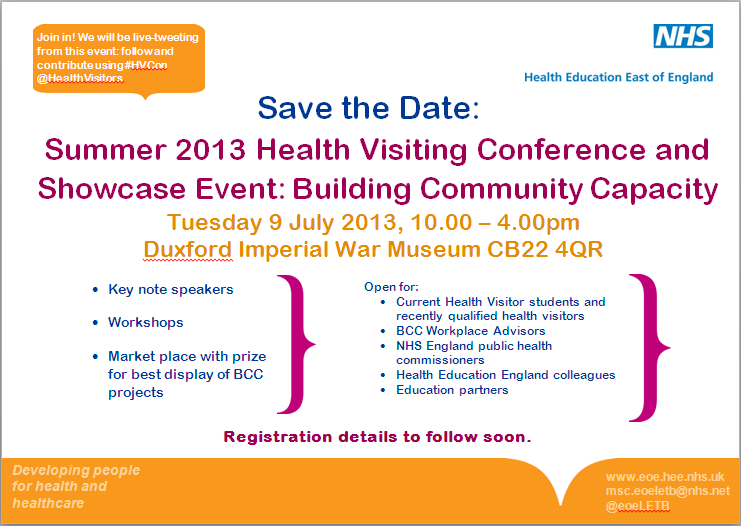 Reminder – There is now an East of England venue University Campus Suffolk, Waterfront Building, Ipswich 3rd – 4th June*Please ensure you sign up for this event, this is a great opportunity to ensure national organisations hold future events in the East of England*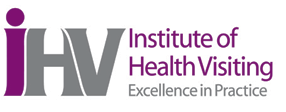 Become an iHV Perinatal Mental Health ChampionThe Department of Health has commissioned the Institute to create up to 400 perinatal mental health champions. They will work with iHV-developed evidence based tools to train colleagues in the detection and management of perinatal depression, and act as a local expert resource for their colleagues, supported by the iHV. This free training, which provides 14 hours CPD, will be delivered around England from May to August, 2013.If you are a specialist practice educator, an experienced health visitor or have a specialist interest in this field and are prepared to embrace the Champion’s role on behalf of your colleagues, consider joining us. 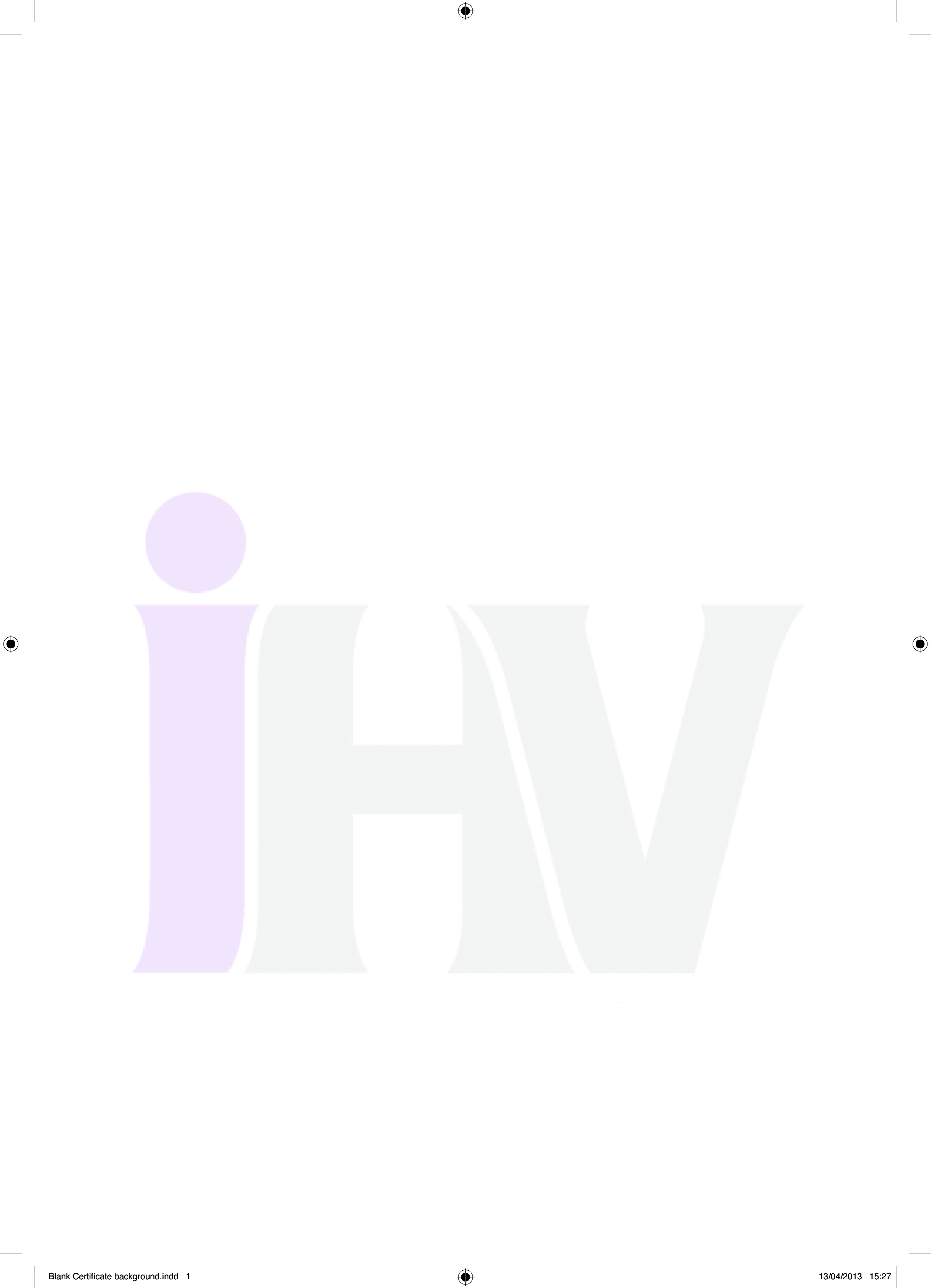 Oxford			23-24 MayIpswich 			3-4 JunePreston			12-13 JuneGuildford			20-21 JuneWarwick			27-28 JuneLeeds				4-5 JulyBristol				10 July – 17 July, dates TBCEast Midlands		10 July – 17 July, dates TBCLondon			22-23 JulyWarrington 			1-2 August           Go to   http://www.ihv.org.uk/ for venues updatesPlease register an interest for any of the venues at pnd@ihv.org.uk Lead Trainer:  Dr Jane Hanley, Health Visitor and President of the International Marcé Society……………………………………………………………………………………………………………Reminder – Spreading the Word More Widely – Sharing PracticePlease ensure to get your article in to us in plenty of time. The sharing practice article contents that we have received so far have been excellent, and will all be available on our website from next week. Details of the next 7 scheduled articles listed below:-  23rd May - Suffolk30th May - W Essex6th June – SW Essex 13th June – NE Essex20th June – SE Essex 27th June – Mid Essex Articles of up to 200 words in Word format highlighting an innovation or area of good practice (including contact details) are to be sent to Lucy Hall, HealthVisitorPA@eoe.nhs.uk by the Wednesday…………………………………………………………………………………………………………….Reminder – Follow us on Twitter East of Eng HV prog@HealthVisitorsWe are now upto 41 followers which is excellent. Keep on following for some more updates ……………………………………………………………………………………………………………  ContactsJulia Whiting, Health Visiting Programme LeadM: 07535 638236T: 01223 597512E: Julia.whiting2@nhs.net Lucy Hall, Health Visiting Programme SupportT: 01223 596858E: healthvisitorpa@eoe.nhs.uk Health Visitor Programme - Weekly News